Ficha de asignatura 2017-2018Requisitos previos y recomendacionesRequisitos previosRecomendacionesProfesoradoCompetencias(cumplimentar según Memoria del Máster)Resultados del aprendizajeActividades formativas(cumplimentar según Memoria del Máster)Total de actividades formativas de docencia presencial: 32Total de otras actividades: 68Total de la asignatura: 100Sistema de evaluaciónCriterios generales de evaluaciónProcedimientos de evaluación (cumplimentar según Memoria del Máster)Procedimiento de calificación (cumplimentar según Memoria del Máster)Descripción de contenidosBibliografía y fuentes electrónicasBibliografía básicaBibliografía específicaBibliografía ampliaciónComentarios/observaciones adicionalesMecanismos de control y seguimiento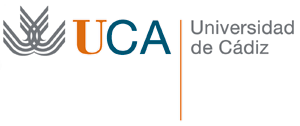 Máster Universitario en Biotecnología Facultad de CienciasE-mail: ciencias@uca.esDATOS DE ASIGNATURACódigo 270006Asignatura: Biotecnología de microalgasCréditos teóricos: 4Título: Máster en BiotecnologíaCréditos Prácticos: 4Módulo: OptativoCréditos ECTS totales: 4Materia: Recursos naturalesTipo: OptativaDepartamento: Tecnología del Medio AmbienteModalidad: PRESENCIALSemestre: 1ºCurso: 1ºLos mismos que para el acceso al máster, Graduado/Licenciado en Biotecnología, Biología, Bioquímica, Biomedicina, Química, Farmacia, Enología u otras titulaciones del ámbito de la Ingeniería que incluya formación en aspectos biotecnológicos.Se recomienda la asistencia a clase para aprovechar mejor los debates y actividades asociadas a la asignatura. Igualmente, un dominio básico del inglés leído para poder trabajar contextos científicos en esta lengua.NombreApellidosCategoríaCoordinadorJosé AntonioPerales Vargas-MachucaTU*CasimiroMantell SerranoCUEvaZubia MendozaCUMª del CarmenGarrido PérezTUJesusRuiz GonzálezDr. Externo. (Algades)Zouhayr ArbibDr. Externo(Aqualia)Carlos Vílchez LobatoCU (Univ. Huelva)IdentificadorCompetenciaTipoCB6Poseer y comprender conocimientos que aporten una base u oportunidad de ser originales en el desarrollo y/o aplicación de ideas, a menudo en un contexto de investigación.BásicaCB7Utilizar  los conocimientos adquiridos y su capacidad de resolución de problemas en entornos nuevos o poco conocidos dentro de contextos más amplios (o multidisciplinares) relacionados con su área de estudio.BásicaCB8Integrar los conocimientos adquiridos y enfrentarse a la complejidad de formular juicios a partir de una información que, siendo incompleta o limitada, incluya reflexiones sobre las responsabilidades sociales y éticas vinculadas a la aplicación de sus conocimientos y juicios.BásicaCB9Que los estudiantes sepan comunicar sus conclusiones (y los conocimientos y razones últimas que las sustentan) a públicos especializados y no especializados de un modo claro y sin ambigüedades.BásicaCB10Que los estudiantes posean las habilidades de aprendizaje que les permitan continuar estudiando de un modo que habrá de ser en gran medida autodirigido o autónomo.BásicaCG1Poseer los conocimientos, habilidades y actitudes que posibilitan la comprensión de nuevas teorías, interpretaciones, métodos y técnicas dentro de los diferentes campos disciplinares, conducentes a satisfacer de manera óptima las exigencias profesionales.GeneralCG2Demostrar una buena capacidad de acceder por búsquedas electrónicas en bases de datos a la literatura científico-técnica.GeneralCG3Identificar, analizar, y definir los elementos significativos que constituyen un problema para resolverlo con rigor.GeneralCE1Describir, cuantificar, analizar y evaluar de forma crítica los resultados experimentales obtenidos de forma autónoma, proponer hipótesis y ponerlas a prueba.EspecíficaCE5Entender de forma integrada los aspectos técnicos, físico-químicos, bioquímicos, biológicos y económicos de procesos de producción en la industria biotecnológica.EspecíficaCE10Entender la importancia de los recursos naturales y su aprovechamiento en BiotecnologíaEspecíficaCT1Utilizar las Tecnologías de Información y Comunicación (TICs) como una herramienta para la expresión y la comunicación, para el acceso a fuentes de información, como medio de archivo de datos y documentos, para tareas de presentación, para el aprendizaje, la investigación y el trabajo cooperativo.TransversalCT2Actuar según principios de carácter universal que se basan en el valor de la persona y se dirigen a su pleno desarrollo.Transversal IdentificadorResultadoR1Conocer los principales productos y servicios que pueden obtenerse a partir de microalgasR2Elaborar un diagrama de flujo de un proceso de producción industrial de biomasa algal así como de la obtención de sus productos y/o serviciosR3Seleccionar la mejor tecnología para el cultivo, cosechado y extracción de microalgas en función del producto o servicio a obtenerR4Manejar las técnicas de análisis en laboratorio más frecuentes en el control de fotobiorreactores de microalgasActividad formativaHorasGrupoDetalleCompetencias a desarrollarClases teóricas22ÚnicoPresencialCB6, CB7, CB8, CB9, , CG2, CE5, CE10, CT1, Clases Prácticas9ÚnicoPresencialCB6, CB7, CB10, CG1, , CG3, CE1, CE5, CE10, CT1, CT2Trabajo autónomo del estudiante68No PresencialCB8, CB9, CB10, CG1, CG2, CG3, CE5, CE10, CT1, CT2Actividades de evaluación y autoevaluación1PresencialCB6, CB7, CB8, CB9, CG2, CG3, CE1, CE5, CE10La docencia será eminentemente práctica: con referencias a casos reales, resolución de problemas, visitas técnicas, ejecución de cálculos, debates, aplicación de software específico, prácticas de laboratorio avanzadas, etc. En ese sentido, este tipo de actividades, tendrán un peso en la evaluación de la asignatura en torno al 40 %, siendo el 60% la calificación obtenida en una prueba escrita.Tarea/actividadMedios, técnicas e instrumentosEvaluador/esCompetencias a evaluarE1Presentación de un tema en aula o redacción de un informeProfesores y AlumnosCG2, CG3E2Prueba escritaCoordinadorCE1, CE5, CE10Presentación de trabajos y actividades: 40%  Prueba escrita: 60%Descripción de contenidosCompetencias relacionadasResultados del aprendizaje relacionadosMicroalgas y fotosíntesis.CB6, CB7, CB10CG1, CG2CE10CT1, CT2R1, R4Productos de valor en la microalgas. CB6, CB7, CB8, CB10CG1, CG2, CG3CE10CT1, CT2R1, R3, R4Fundamentos para el diseño de Fotobiorreactores.CB6, CB7, CB10CG1, CG2, CG3CT1, CT2R2, R3, R4Pre-dimensionamiento de instalaciones de producción de microalgas. CB6, CB7, CB10CG1, CG2, CG3,CE1, CE5CT1, CT2R2, R3Técnicas de Cosechado de microalgas. CB6, CB7, CB10CG1, CG2, CG3CE1, CE5CT1, CT2R2, R3Procesos de Extracción de microalgas.CB6, CB7, CB10CG1, CG2, CG3CE1, CE5CT1, CT2R2, R3Biotecnología de Microalgas y tecnología ambientalCB6, CB7, CB8, CB9, CB10CG1, CG2, CG3CE1, CE5CT1, CT2R1, R2, R3Handbook of microalgal culture : applied phycology and biotechnology. Oxford : Wiley-Blackwell, 2013. ISBN/ISSN 9780470673898 ¹225.00. (582.26/HAN)Microalgae : biotechnology and microbiology. Cambridge : Cambridge University Press, 2008. ISBN/ISSN 9780521061131 ¹27.99. (582.26:579.6/BEC/mic)Algae for biofuels and energy.  Dordrecht : Springer, 2013. ISBN/ISSN 	9789400754782 ¹126.00 (620.95/ALG) Microalgae: biotechnology, microbiology and energy. New York : Nova Science, 2012. ISBN/ISSN 978-1-61324-625-2. (579.6/MIC)Microalgae as a feedstock for biofuels. Heidelberg : Springer, 2011. ISBN/ISSN 	978-3-642-17996-9. (620.95/GOU/mic )Artículos científicos obtenidos de la Web of Science u otras bases bibliográficasMicroalgas y fotosíntesis. ( 2 h teóricas + 2 h Laboratorio)Productos de valor en la microalgas. (5 h teóricas + 3 h Laboratorio) Fundamentos para el diseño de Fotobiorreactores. ( 3 h teóricas + 1 h Problemas)Pre-dimensionamiento de instalaciones de producción de microalgas. ( 2 h teóricas + 2 h Problemas) Técnicas de Cosechado de microalgas.  ( 3 h teóricas + 1 h Laboratorio)Procesos de Extracción de microalgas. (5 h teóricas + 3 h Laboratorio)Biotecnología de Microalgas y tecnología ambiental ( 1 h teórica + 3 h de seminarios)Evaluación  -Exposición oral- (1 h)